I am so excited after our summer camp which held in June, 2018. I'd like to share some pictures with you. So, this summer we had 6 volunteers from Peace Corps, who worked with our students. Each day was amazing. We had 7 teams, which competed every day and got points. And the winner team had an unusual award. There were Friendship Day, Astronaut Day, Athlete’s Day, Pirate’s Day and Superhero Day.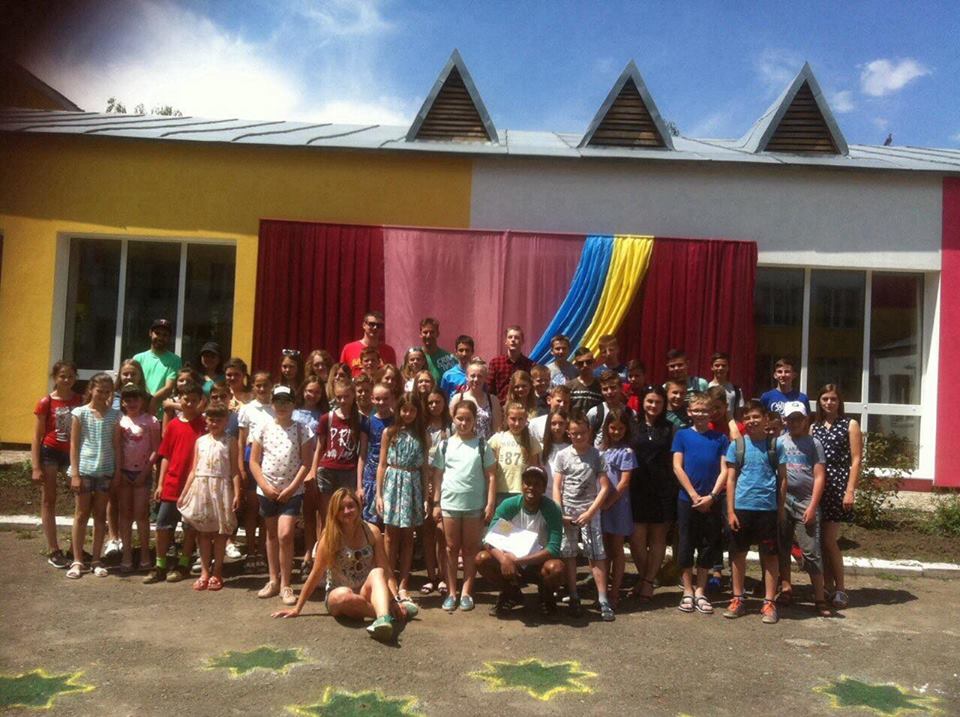 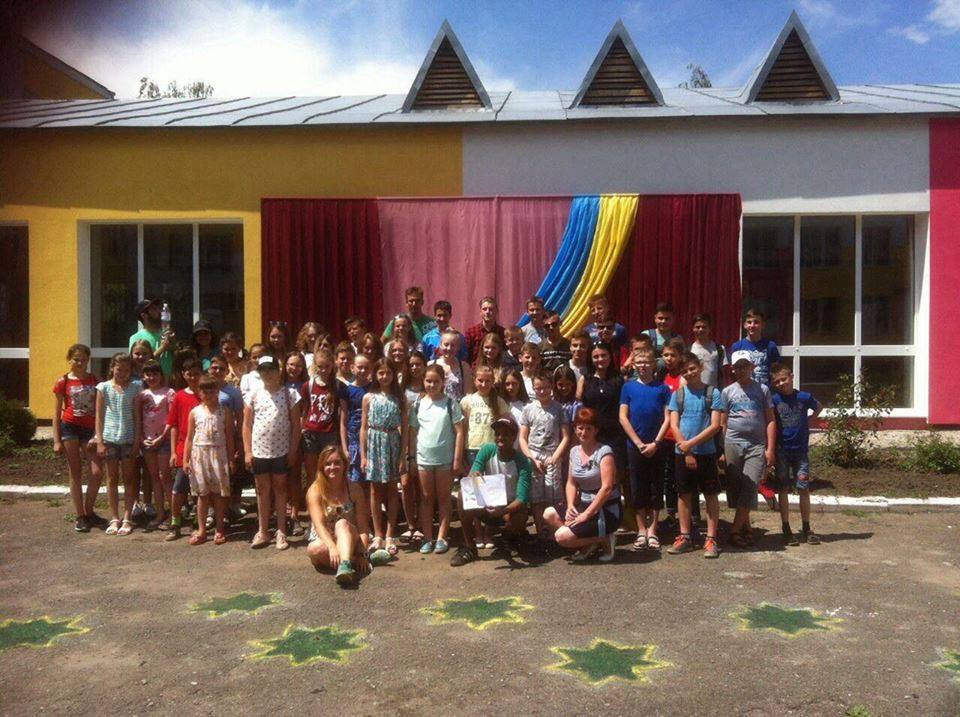 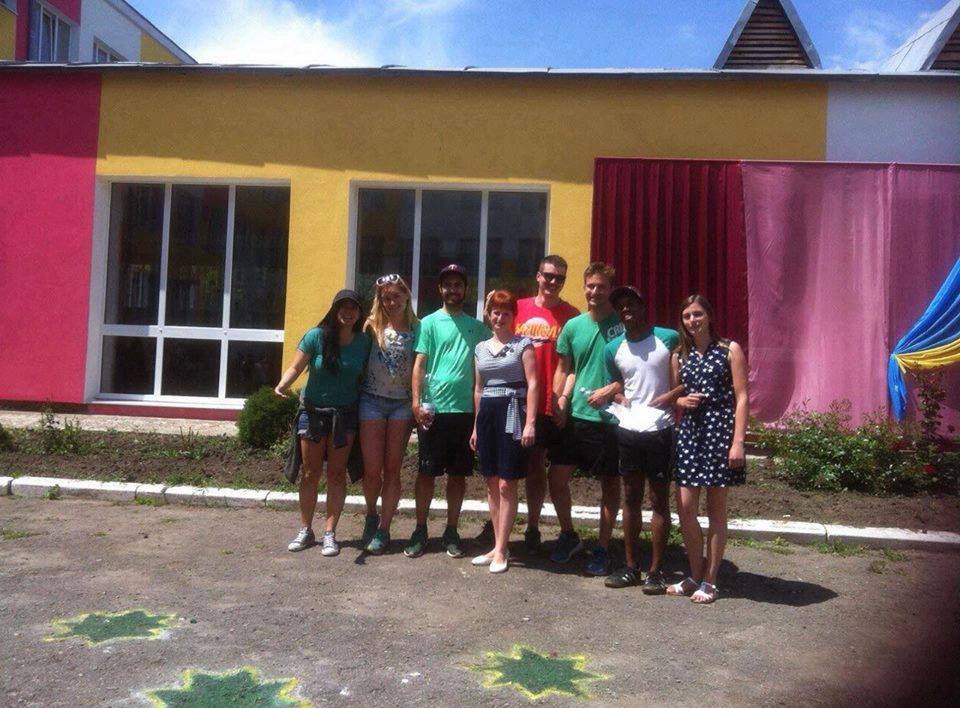 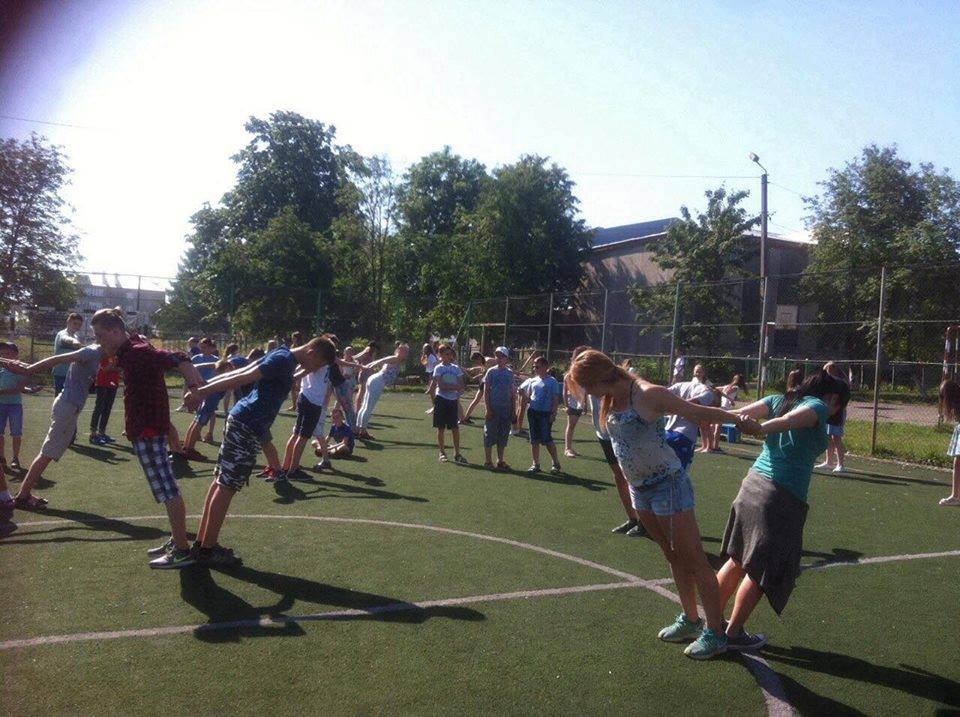 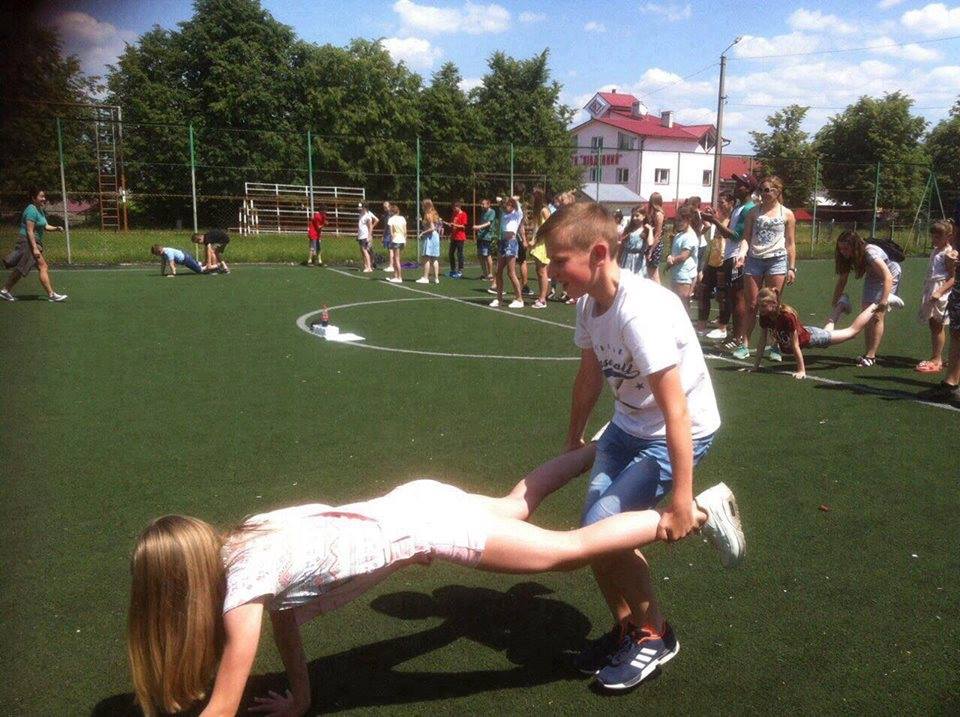 